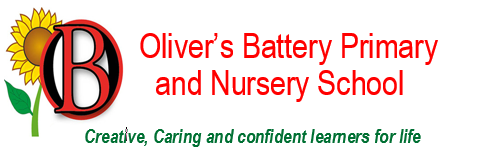 Dear Parents and CarersI can’t believe we have got to half term already – we have had a very busy six weeks in school and we are looking forward to the next half term where we will be hoping the weather will improve and we can start getting outside more.  May I take this opportunity to wish you a restful week and look forward to welcoming the children back on Tuesday 20 February (Monday 19 is an Inset Day when the school will be closed for staff training).Football Tournament Mrs Langridge and Mr Sleeman took two year 5/6 girls teams to the Saints Foundation tournament today.  There were over 25 teams participating from across Hampshire.  The girls having only practiced once in the new team line ups started with a little apprehension and found themselves in a bigger busier environment to what they are used to.  All morning the girls battled through each game and faced spells of rain at various points along the way.  By lunchtime the girls and Mr Sleeman were feeling lethargic so everyone refueled on food with Mrs Langridge providing the much needed sugar rush they all needed.  The afternoon progressed and both teams worked so hard to complete the tournament even when teams no longer had subs due to injury they played liked Trojans.  The girls team said “We may not have won a shiny trophy today but what an experience we have had, it was so much fun”  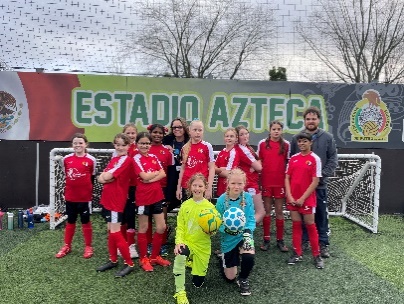 We are very proud of every single one of them for showing such sportsmanship, solidarity and supporting each other throughout the day and they truly represented the school with pride!Year 6 SAT’s Information EveningWe will be holding a SAT’s Information Evening on Monday 26 February at 6pm for parents and carers of Year 6.  This is to give you an idea of what the tests are about and how we are supporting your child at school and how you can support them at home.  A separate letter has gone out to the parents/carers of Year 6.Parents EveningsWe will be holding Parents Evenings on Wednesday 6 and Thursday 7 March.  These will be taking place between 3.50 and 6.50 on the Wednesday and 3.50 and 5.30 on the Thursday.  Sign- up sheets will be available in the hall at the start and end of each day from Tuesday 20 February.  If you are not able to get into school to sign up please contact the admin team who will be happy to make an appointment for you – please note the sheets will not be available until Tuesday 20 February.Eco CouncilOur new Eco Council met for the first time this week.  Made up of two Eco Ambassadors from each class, we will be working towards achieving the Eco-Schools Green Flag Award.  The Eco Council has selected waste as its first theme.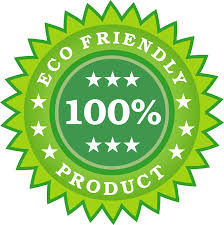 As part of this theme, we will participate in the Big Plastic Count from 11 – 17 March and encourage everyone to join in at home.  By counting all the plastic we throw away for one week, we can help gather vital evidence to persuade UK ministers, supermarkets and major brands to take the lead in reducing plastic production.  A letter with more details is attached.Science Centre TripYear 1 will be visiting Winchester Science Centre on Wednesday 13 March.  They will be taking part in a workshop on Rocket ships and will visit the Planetarium.  A letter has gone out to Year 1 parents this week.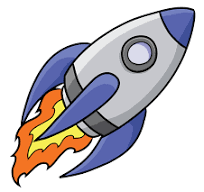 Lunchtime/Playtime LeadersThe children who were chosen this week were: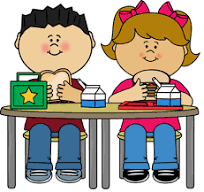 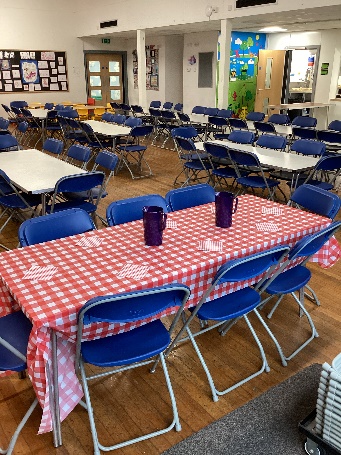 Jacob A (Herons)Sam P-H (Ladybirds)Matthew B (Foxes)Lonan G-P (Bumblebees)Edible Playground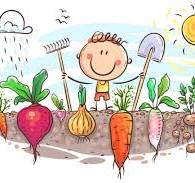 The children will be starting their Edible Playground sessions after half term and we are looking for volunteers to help at these sessions.  These sessions will be taking place on Thursday mornings 9 – 12pm.  Please contact the school office if you are interested in helping. Thank you.Cricket HoppersCricket Hoppers have enjoyed another exciting term of cricket related skills, drills and games despite the chilly and gloomy conditions outside.  They are very much looking forward to the second half of the term and getting outside more.  They currently have up to six additional places available for pupils to join the ‘regular hoppers’.  To register an interest please go to: admin@crickethopers.co.uk or see their website: www.crickethoppers.co.uk for details of their after school, weekend and holiday classes and camps.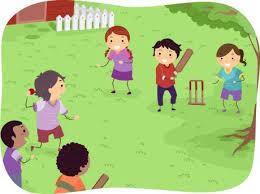 Direct4logosDirect4logos, our School Uniform supplier, have asked us to inform you that they will be closed on Saturday 10 February.RequestFor our Science lessons we are looking for donations of long cardboard tubes, something like wrapping paper inner tubes or kitchen roll tubes (not toilet rolls).   Thank you.Football ClubWe have been approached by a football coach who is interested in running an after school football club for Years 3 and 4 (Girls and Boys). This will be run by a private company at a cost of £7.00 per child per week.    If your child is in Year 3 or 4 and is interested please can you let the school office know so we can gauge interest.  We are hoping to be able to offer this club after Easter.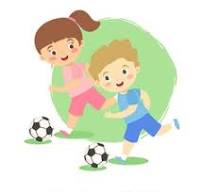 Learning BehavioursWe have held this week’s Learning Behaviours assembly.  This is where a teacher chooses a child/children that has demonstrated the chosen learning behaviour of the week.  The teacher shares with everyone what the child has done and then we all celebrate their achievement.  This term we are looking a co-operation.  The children who were chosen this week were:Year One		Ezmai B				Year Two		Donovan SYear Three		Noah McYear Four		Esher DYear Five		Wilf CYear Six		Eve GSchool LunchesThank you to everyone for settling their lunch accounts, however the lunch debts are still high - please could you ensure that your account is kept up to date.  For your information the money owed per class is as follows:-Hares		 	£ 153.33Foxes  		£ 124.15Herons		£ 199.65Kingfishers	          	£ 258.30Nursery		£   75.60After half term your child will not be able to order a school lunch if the debt is above £10.00 and you will be asked to bring them in a packed lunch.  Please can you arrange to clear your Lunch accounts as soon as possible.If you would like an up to date statement of your child’s account please contact the Admin Team.  If you have not yet registered to pay online via Scopay and would like a copy of your login details please email us and we will be happy to help.  We would appreciate it if all accounts, including any outstanding Breakfast Club and After School Club accounts, could be settled as soon as possible.  Please ensure that your After School Club Account is up to date as we employ extra staff for this club.  If you would like an up to date statement please contact the school office.Thank you for your continued support.Yours faithfullyMrs BordoliInterim HeadteacherDates for your diary (new dates in red) School breaks up for half term				9 February 2024Inset Day							19 February 2024School returns						20 February 2024SAT’s Information Evening 6pm (Year 6)           	26 February 2024Parents Evenings                                                	6 & 7 March 2024Year 1 trip to Science Centre                               	13 March 2024School breaks up for Easter				28 March 2024School returns						15 April 2024Year 5 trip to Ferny Crofts					24 - 26 April 2024Inset Day							28 June 2024Inset Day							1 July 2024School breaks up for summer				23 July 2024